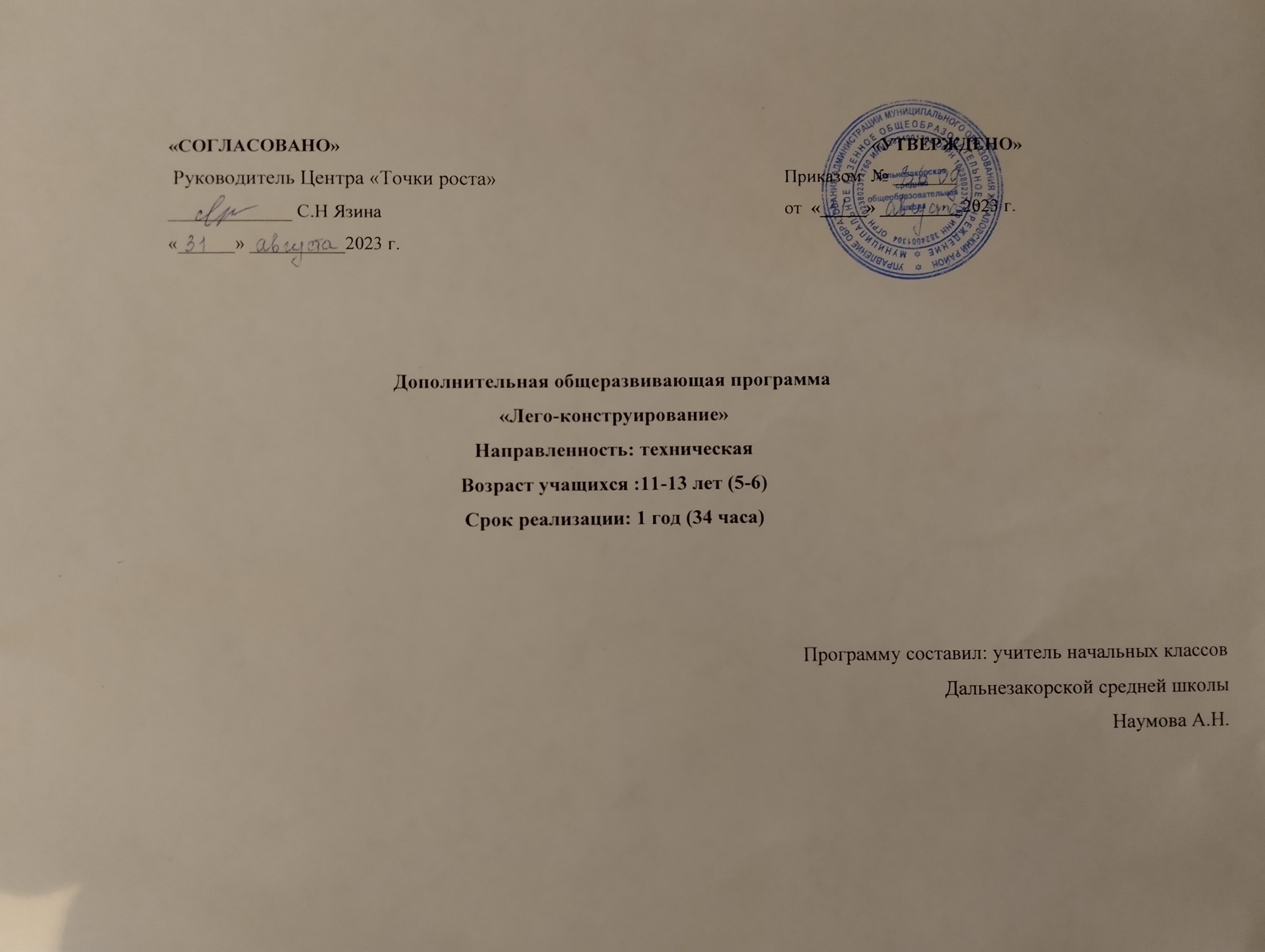 Пояснительная запискаТип программы - образовательная программа по конкретному виду внеурочной деятельности.Курс «Лего конструирование» – позволяет существенно повысить мотивацию учащихся, организовать их творческую и исследовательскую работу, позволяет школьникам в форме познавательной игры узнать многие важные идеи и развивать необходимые в дальнейшей жизни навыки. Целью использования Лего конструирования в системе дополнительного образования является овладение навыками начального технического конструирования, развитие мелкой моторики, координацию «глаз-рука», изучение понятий конструкций и ее основных свойствах (жесткости, прочности и устойчивости), навык взаимодействия в группе.Приоритетной целью образования в современной школе становится развитие личности, готовой к правильному взаимодействию с окружающим миром, к самообразованию и саморазвитию.        Цель программы:  - развитие начального  научно-технического мышления,   творчества   обучающихся   посредством   образовательных конструкторов Лего.Задачи программы:- развивать образное мышление ребёнка, непроизвольную память;- развивать умение анализировать объекты;- развивать мелкую моторику рук;- развивать творческие способности и логическое мышление обучающихся;- закладывать основы бережного отношения к оборудованию;- закладывать основы коммуникативных отношений внутри микрогрупп и коллектива в целом;- формировать  умение самостоятельно решать поставленную задачу и искать собственное решение;- подготовка к участию в конкурсах и соревнованиях по лего-конструированию.Одной из задач реализации ФГОС НОО  является формирование базовых компетентностей современного человека: информационной, коммуникативной, самоорганизации, самообразования. Главным отличием является ориентация образования на результат на основе системно-деятельностного подхода. Деятельность – это первое условие развития у школьника познавательных процессов. То есть, чтобы ребенок развивался, необходимо его вовлечь в деятельность. Образовательная задача заключается в создании условий, которые бы спровоцировали детское действие. Такие условия легко реализовать в образовательной среде ЛЕГО.Актуальность программы заключается в том, что работа с образовательными конструкторами LEGO  позволяет школьникам в форме познавательной игры узнать многие важные идеи и развить необходимые в дальнейшей жизни навыки. При построении модели затрагивается множество проблем из разных областей знания – от теории механики до психологии, – что является вполне естественным.Особенностью данной программы является развитие коммуникативных умений  в коллективе и развитие самостоятельного технического творчества. Простота в построении модели в сочетании с большими конструктивными возможностями конструктора позволяют детям в конце занятия увидеть сделанную своими руками модель, которая выполняет поставленную ими же самими задачу. Очень важным представляется тренировка работы в коллективе и развитие самостоятельного технического творчества. Простота в построении модели в сочетании с большими конструктивными возможностями конструктора позволяют детям в конце занятия увидеть сделанную своими руками модель, которая выполняет поставленную ими же самими задачу.Программа обеспечивает реализацию следующих принципов:непрерывность дополнительного образования как механизма полноты и целостности образования в целом;развития индивидуальности каждого ребенка в процессе социального самоопределения в системе внеурочной деятельности;системность организации учебно-воспитательного процесса;раскрытие способностей и поддержка одаренности детей.На изучение курса «Лего конструирование   отводится 34 часа в год , по 1 занятию в неделю.Содержание курсаСодержание программы предоставляет значительные возможности для развития умений работать в паре или в группе. Формированию умений распределять роли и обязанности, сотрудничать и согласовывать свои действия с действиями товарищей, оценивать собственные действия и действия отдельных учеников (пар, групп).Вводное  занятие. Техника безопасности при работе с компьютером. Названия и назначения всех деталей конструктора. Конструирование по схеме, по образцу, по технологической карте и собственному замыслу. Колесо. Ось. Ременная передача. Блоки и шкивы. Применение блоков  для изменения силы. Модель  «Машина с толкателем» Модель  «Тележка». Модель «Эскалатор» Модель«Подъемный кран»и др. Творческие проекты. Составление схем собственных  моделей. Конструирование собственных моделей. Изготовление моделей для соревнованийПланируемые результаты освоения курса        В результате изучения данного курса у обучающихся должны быть сформированы личностные, регулятивные, познавательные и коммуникативные универсальные учебные действия как основа умения учиться.Личностные результатыактивное включение в общение и взаимодействие со сверстниками на принципах уважения и доброжелательности, взаимопомощи и сопереживания;проявление положительных качеств личности и управление своими эмоциями в различных (нестандартных) ситуациях и условиях;проявление дисциплинированности, трудолюбие и упорство в достижении поставленных целей;оказание бескорыстной помощи своим сверстникам, нахождение с ними общего языка и общих интересов;развитие мотивов учебной деятельности и личностный смысл учения, принятие и освоение социальной роли обучающего;Метапредметные результатыразвитие социальных навыков школьников в процессе групповых взаимодействий;повышение степени самостоятельности, инициативности учащихся и их познавательной мотивированности;приобретение детьми опыта исследовательско-творческой деятельности;умение предъявлять результат своей работы; возможность использовать полученные знания в жизни;умение самостоятельно конструировать свои знания; ориентироваться в информационном пространстве;формирование социально адекватных способов поведения;формирование умения работать с информацией.Предметные результатыК концу  года занятий по программе «Легоко нструирование» дети будут знать:- способы соединения подвижных деталей и их виды;- виды аккумуляторов конструктора и способы их подсоединения;- алгоритмы конструирования подвижных механизмов;- правила по технике безопасности труда;- правила поведения на занятиях;будут уметь:- соединять детали различными способами;- характеризовать различные соединения;- объединять детали в различную композицию;- работать в коллективе;- находить сильные и слабые стороны машин, механизмов и конструкций;- отстаивать свой способ решения задачи;- грамотно выражать свои мысли.